ZAHTEVza pristup informaciji od javnog značaja     Na osnovu člana 15. stav 1.  Zakona o slobodnom pristupu informacijama od javnog značaja („Sl. glasnik RS“, br. 120/04, 54/2007, 104/2009 i 36/2010), od gore imenovanog organa zahtevam*:     obaveštenje da li poseduje traženu informaciju;     uvid u dokument koji sadrži traženu informaciju;     kopiju dokumenta koji sadrži traženu informaciju;     dostavljanje kopije dokumenta koji sadrži traženu informaciju**:         poštom         elektronskom poštom         faksom         na drugi način:***____________________________________    Ovaj zahtev se odnosi na sledeću informaciju:(navesti što precizniji opis informacije koja se traži i druge podatke koji olakšavaju pronalaženje tražene informacije)U__________________,                                                          _________________________________                                                                                                             Tražilac informacije / ime i prezimedana_________20___.                                                             _________________________________                                                                                                                                      adresa                                                                                                       _________________________________                                                                                                                        drugi podaci o tražiocu                                                                                                        _________________________________                                                                                                                                      potpis______________________*    U kućici označiti koja zakonska prava na pristup informacijama želite da ostvarite.**  U kućici označiti način dostavljanja kopije dokumenta.*** Kada zahtevate drugi način dostavljanja, obavezno upisati koji način dostavljanja želite.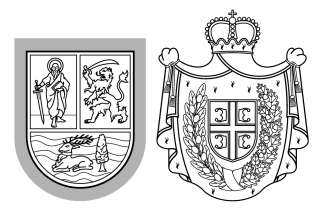 Republika SrbijaAutonomna pokrajina VojvodinaSkupština AP VojvodineSLUŽBA SKUPŠTINEVladike Platona bb, 21000 Novi SadT: +381 21 487 4143  F: +381 21 457 917
informacije@skupstinavojvodine.gov.rsRepublika SrbijaAutonomna pokrajina VojvodinaSkupština AP VojvodineSLUŽBA SKUPŠTINEVladike Platona bb, 21000 Novi SadT: +381 21 487 4143  F: +381 21 457 917
informacije@skupstinavojvodine.gov.rsBROJ:DATUM: